Запрос ценовой информации на закупку ТМЦВ соответствии с требованиями Закона Приднестровской Молдавской Республики от 08.11.2018 № 318-3-VI «О закупках в Приднестровский Молдавской Республике» и в целях изучения рынка цен на автомобиль ГУП «Водоснабжение и водоотведение» просит предоставить информацию о стоимости автомобиля, соответствующего указанным характеристикам. 1. Перечень товаров (работ, услуг) для составления расчета: ГУП «Водоснабжение и водоотведение» просит направить коммерческое предложение на поставку автомобиля согласно нижеприведенной таблице:Таблица Технические характеристики автомобиляОбщая информацияРасположение руля Левый Страна марки РумынийРазмерыДлина 4315 ммШирина 2000 ммВысота 1625 ммКолёсная база 2673 ммКлиренс 210 ммШирина передней колеи 1560 ммШирина задней колеи 1567 ммРазмер колёс 215/65/R16 Объём и массаОбъём топливного бака 50 лСнаряженная масса 1294 кгПолная масса 1844 кгТрансмиссияКоробка передач Механика Количество передач 6 Тип привода передний Подвеска и тормозаТип передней подвески независимая, McPherson Тип задней подвески независимая, McPherson Передние тормоза дисковые Задние тормоза барабанныеЭксплуатационные показателиМаксимальная скорость 168 км/чРазгон 0 до 100 км/ч с 11,5. секРасход топлива, л город/трасса/смешанный 6,5/5,6/5,9ДвигательМарка топлива ДТ Объем двигателя 1461 см³Расположение цилиндров рядное Количество цилиндров 4Система питания двигателя Насос-форсунка (Дизель)Мощность 86 л.с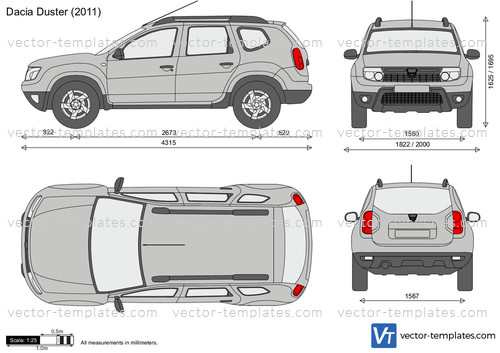 2. Основные условия исполнения контракта, заключаемого по результатам закупки (товаров, работ, услуг):2.1. Предмет контракта: Автомобиль.2.2. Цена контракта - является твердой, определяется на весь срок исполнения контракта и может изменяться только в случаях, порядке и на условиях, предусмотренных Законом ПМР «О закупках в Приднестровской Молдавской Республике».2.3. Оплата по контракту производится Покупателем путем перечисления денежных средств на расчетный счет Продавца в течение 10 (десяти) банковских дней с момента поставки Товара. Датой оплаты считается дата поступления денежных средств на расчетный счет Поставщика.2.4. Срок поставки Товара (выполнения работ (оказания услуг) - в течение 10 рабочих дней с момента подачи заявки Покупателем.3. Сроки предоставления информации - до 13:00 «01» сентября 2023 года. В письменном виде по адресу г. Тирасполь, ул. Луначарского, 9, электронный адрес: omts@vodokanal-pmr.com, факс +373 (533) 8-46-93.4. Проведение данной процедуры сбора информации не влечет за собой возникновение каких-либо обязательств заказчика.5. Убедительная просьба при предоставлении предложений в обязательном порядке указывать:Срок действия предлагаемой цены.По всем возникающим вопросам просьба обращаться по тел.: + 373 (533) 8-46-93.№п/пНаименование товара (работы, услуги) и технические характеристикиЕд. изм.Кол-во Сумма, руб. ПМР1Автомобильшт.1Модель:Dacia Duster 2011Двигатель/трансмиссия:1.5 dCi 4x4  МКПП -  (-перед. привод) -63кВ (86 Лс)Цвет:Черный металликПробег:145 тыс кмРасход топлива:6,8 город / 5,7. трасса/  смешанный 8,3Количество мест:Внедорожник  количество дверей 5/